Comunicato stampaESTATE A MILANO: FARMACIE SEMPRE APERTE ANCHE AD AGOSTOAnnarosa Racca: “Anche quest’anno le farmacie saranno un punto di riferimento prezioso, soprattutto per gli anziani che restano soli in città”Milano, 1° agosto 2022 – A Milano la farmacia non va in vacanza. Nella prima settimana di agosto, i cittadini avranno a disposizione 362 esercizi, su un totale di 422; 225 resteranno aperti nella seconda settimana; 193 nella terza, quella di ferragosto; 281 nella quarta e 383 nella quinta che terminerà con i primi giorni di settembre. Durante tutto il mese, nei giorni feriali il capoluogo lombardo potrà contare su una percentuale di “croci verdi” operative che oscilla da più del 45% a oltre il 90% del totale. Nei giorni festivi, saranno aperte almeno 21 farmacie di turno, con orario continuato dalle 8:30 alle 20:00. “Anche quest’anno gli abitanti di Milano potranno fare affidamento su una vasta rete di farmacie aperte a loro disposizione”, dichiara Annarosa Racca Presidente di Federfarma Milano, Lodi e Monza Brianza. “Un servizio capillare e continuativo, reso possibile dalla flessibilità delle croci verdi e da un’efficace gestione del sistema di turnazione che consente chiusure differenziate. La farmacia si conferma così un presidio sanitario essenziale sul territorio, un punto di riferimento sempre presente e facilmente accessibile, dove poter ricevere consigli e assistenza, anche nel mese in cui la chiusura di molti esercizi commerciali, il caldo opprimente e la solitudine di tanti anziani rischiano di comunicare un senso di isolamento a chi resta in città”.Durante il mese di agosto, i cittadini potranno avvalersi dell’App Farmacia Aperta per localizzare facilmente l’esercizio operativo più vicino, oppure collegarsi al sito web www.farmacia-aperta.eu, gestito da Federfarma Lombardia. All’esterno di ogni farmacia, inoltre, è presente una bacheca in cui è riportato l’elenco delle farmacie di turno nelle zone limitrofe, con giorni e orari di apertura. L’App “Farmacia Aperta”L’applicazione è gratuita ed è fruibile in modo facile e intuitivo: dopo aver localizzato la propria posizione corrente, o un indirizzo specifico da inserire sulla App, è possibile individuare sulla mappa le farmacie aperte nelle vicinanze. Per ciascuna farmacia sono indicati i dati di dettaglio (ragione sociale, indirizzo, telefono ed e-mail), gli orari e i turni, anche relativi a finestre temporali diverse da quella corrente; le farmacie chiuse in un determinato momento sono mostrate con un marker di colore diverso.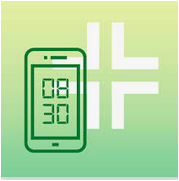 Ufficio stampa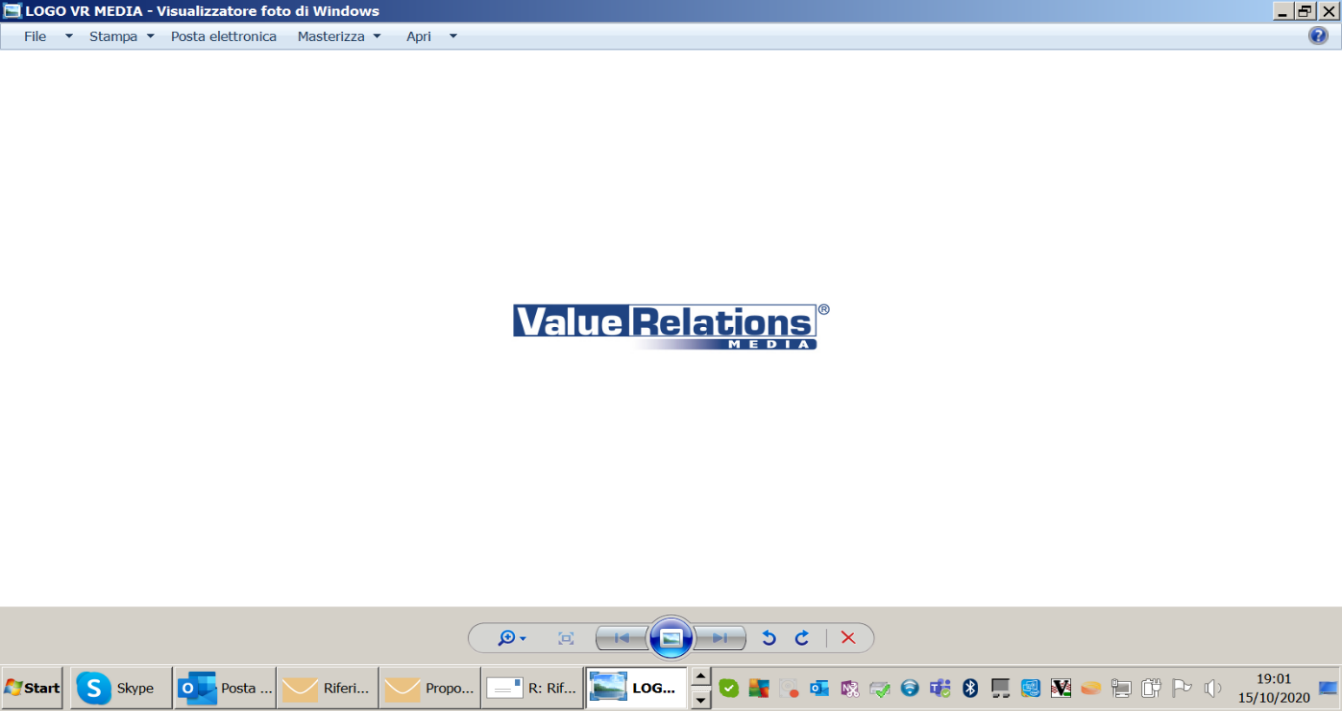 Francesca Alibrandi, cell. 335.8368826, e-mail: f.alibrandi@vrelations.itAntonella Martucci, cell. 340.67754643, e-mail a.martucci@vrelations.it